Планировщик грунта Rossetto cерия LMN 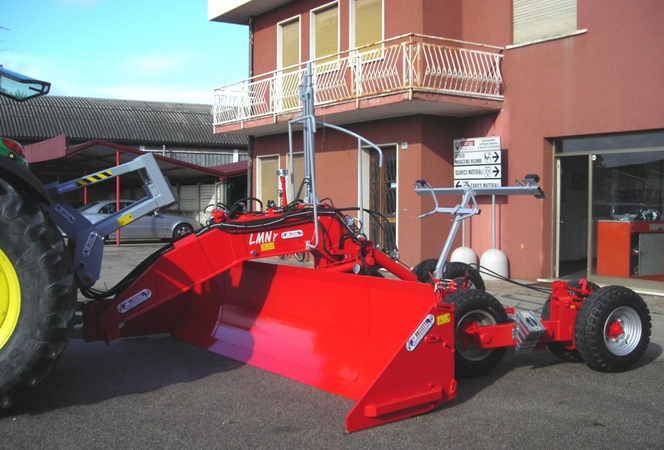 Ваши выгоды с Rossetto: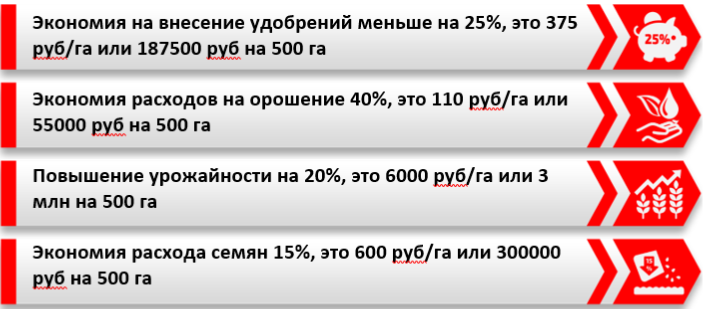 Технические характеристики:Высота ножа 90 смПроизведено из штампованной сталиГидравлический привод для изменения угла наклона ножаГидравлический привод для складывания ножа, тележки и колес при переводе в транспортное положениеГидравлический привод мачты приемника лазерного луча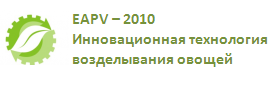 Тележка с 6 колесами на балансирахНезависимая гидравлическая системаЗадние габаритные огниСкладная рама с гидравлическим приводом, транспортная ширина 2,50 мДополнительные опции:Автоматическая лазерная система для планировки по горизонтали Автоматическая лазерная система для планировки в двух плоскостяхДоп. опция: Лазерное оборудование по горизонтали  6987  евро                           Лазерное оборудование в двух плоскостях  (для зерна и всех областях) 9585 евроУсловия поставки:Срок поставки 30 рабочих днейПоставка осуществляется со склада г. Смоленск, РФУсловия оплаты: 30% предоплата, 70% по готовности товара к отгрузкеСмотреть видео на канале Rossetto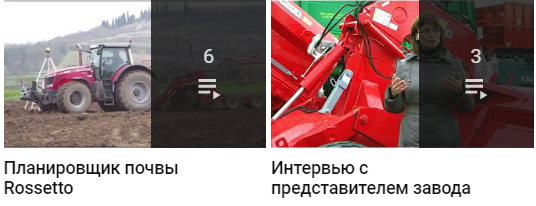 Смотреть                                                                        СмотретьВаши привилегии с брендом Rossetto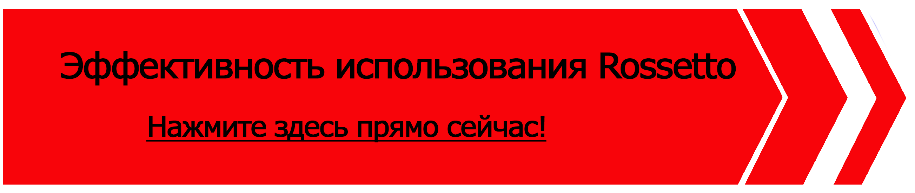 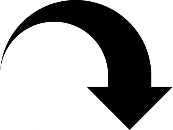 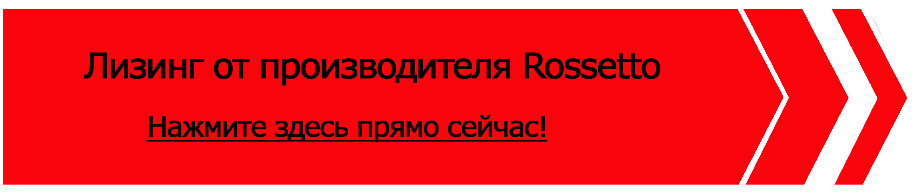 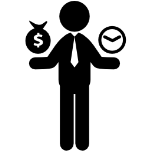 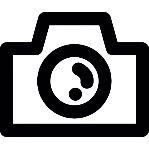 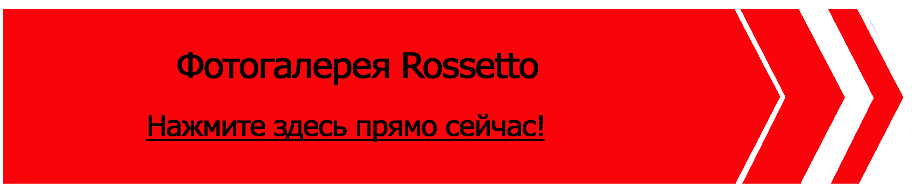 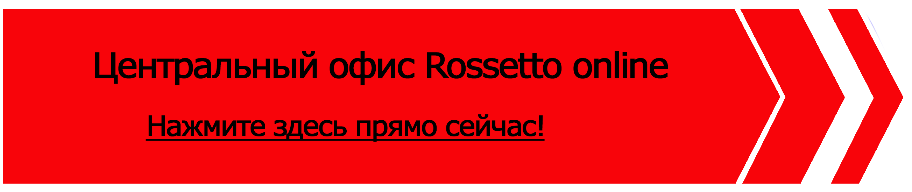 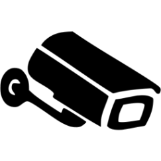 МодельШирина захвата, мМощность трактора, л.с.Масса, кгПроизводительность м3/30 секундЦена , евроLMN/404,00100-13023502,928 923,00LMN/454,50120-16024003,230 394,00LMN/505,00170-19024503,631 988,00